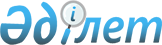 Облыстық бюджеттерге, Астана және Алматы қалаларының бюджеттеріне Қазақстан Республикасындағы тұрғын үй құрылысының 2008 - 2010 жылдарға арналған мемлекеттік бағдарламасын іске асыру шеңберінде тұрғын үй салуға және сатып алуға кредит беру шарттарын бекіту туралыҚазақстан Республикасы Үкіметінің 2010 жылғы 29 наурыздағы № 241 Қаулысы

      «2010 - 2012 жылдарға арналған республикалық бюджет туралы» Қазақстан Республикасының 2009 жылғы 7 желтоқсандағы Заңына, «Қазақстан Республикасындағы тұрғын үй құрылысының 2008 - 2010 жылдарға арналған мемлекеттік бағдарламасы туралы» Қазақстан Республикасы Президентінің 2007 жылғы 20 тамыздағы № 383 Жарлығына, «Қазақстан Республикасындағы тұрғын үй құрылысының 2008 - 2010 жылдарға арналған мемлекеттік бағдарламасын іске асыру жөніндегі іс-шаралар жоспарын бекіту туралы» Қазақстан Республикасы Үкіметінің 2007 жылғы 1 қазандағы № 867 қаулысына, «2010 - 2012 жылдарға арналған республикалық бюджет туралы» Қазақстан Республикасының Заңын іске асыру туралы» Қазақстан Республикасы Үкіметінің 2009 жылғы 22 желтоқсандағы № 2162 қаулысына сәйкес Қазақстан Республикасының Үкіметі ҚАУЛЫ ЕТЕДІ:



      1. Қоса беріліп отырған Облыстық бюджеттерге, Астана және Алматы қалаларының бюджеттеріне Қазақстан Республикасындағы тұрғын үй құрылысының 2008 - 2010 жылдарға мемлекеттік бағдарламасын іске асыру шеңберінде тұрғын үй салуға және сатып алуға кредит беру шарттары бекітілсін.



      2. Қазақстан Республикасы Қаржы министрлігі, Қазақстан Республикасы Құрылыс және тұрғын үй-коммуналдық шаруашылық істері агенттігі заңнамада белгіленген тәртіппен:



      1) облыстардың, Астана және Алматы қалаларының жергілікті атқарушы органдарымен кредиттік шарттар жасасуды;



      2) кредиттердің мақсатты пайдаланылуын және республикалық бюджетке уақтылы қайтарылуын бақылауды қамтамасыз етсін.



      3. Облыстардың, Астана және Алматы қалаларының жергілікті атқарушы органдары тоқсан сайын, есепті кезеңнен кейінгі айдың 10-күнінен кешіктірмей, Қазақстан Республикасы Құрылыс және тұрғын үй-коммуналдық шаруашылық істері агенттігі мен Қазақстан Республикасы Қаржы министрлігіне кредиттерді игеру туралы ақпарат берсін.



      4. Осы қаулының орындалуын бақылау Қазақстан Республикасы Құрылыс және тұрғын үй-коммуналдық шаруашылық істері агенттігіне жүктелсін.



      5. Осы қаулы қол қойылған күнінен бастап қолданысқа енгізіледі.      Қазақстан Республикасының

      Премьер-Министрі                               К. МәсімовҚазақстан Республикасы

Үкіметінің     

2010 жылғы 29 наурыздағы

№ 241 қаулысымен  

бекітілген      

Облыстық бюджеттерге, Астана және Алматы қалаларының

бюджеттеріне тұрғын үй салуға және сатып алуға 2010 жылға

кредит беру шарттары

      1. Қарыз алушыларға кредиттер беру үшін мынадай негізгі шарттар белгіленеді:



      1) облыстардың, Астана және Алматы қалаларының жергілікті атқарушы органдарының (бұдан әрі - қарыз алушылар) Қазақстан Республикасы Қаржы министрлігіне (бұдан әрі - кредитор) мәслихаттардың 2010 жылға арналған облыстық бюджеттерде, Астана және Алматы қалаларының бюджеттерінде тиісті түсімдерді көздейтін шешімдерін ұсынуы;



      2) Қазақстан Республикасындағы тұрғын үй құрылысының 2008 - 2010 жылдарға арналған мемлекеттік бағдарламасының шеңберінде қарыз алушыларға кредиттер тұрғын үй салуға және сатып алуға 3 (үш) жыл мерзімге сыйақының (мүдденің) нөлдік ставкасы бойынша теңгемен беріледі;



      3) кредиттерді игеру кезеңі кредитордың шотынан кредиттер аударылған сәттен бастап есептеледі және 2012 жылғы 25 желтоқсанда аяқталады.



      5. Кредиттерді беру, өтеу және қызмет көрсету жөніндегі қосымша шарттар Қазақстан Республикасының Бюджет кодексіне сәйкес кредиттік шартта белгіленеді.
					© 2012. Қазақстан Республикасы Әділет министрлігінің «Қазақстан Республикасының Заңнама және құқықтық ақпарат институты» ШЖҚ РМК
				